ZADÁVACÍ DOKUMENTACE – VÝZVA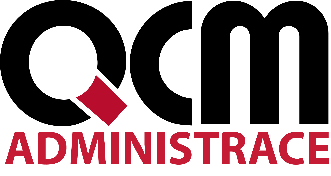 Veřejná zakázka je zadávána dle zákona č. 134/2016 Sb., o zadávání veřejných zakázek, ve znění pozdějších předpisů (dále jen Zákon)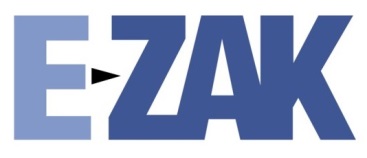 Zakázka je zadávána v certifikovaném elektronickém nástroji E-ZAK, který je dostupný na https://ezak.e-tenders.cz/.ZÁKLADNÍ INFORMACETato zadávací dokumentace je soubor dokumentů, údajů, požadavků a technických podmínek Zadavatele vymezujících předmět veřejné zakázky v podrobnostech nezbytných pro zpracování nabídek účastníků řízení (dále jen „Zadávací dokumentace“) ve zjednodušeném podlimitním řízení podle Zákona. Tato Zadávací dokumentace je zároveň výzva k podání nabídek ve smyslu § 53 odst. 1 Zákona.Práva, povinnosti či podmínky v této Zadávací dokumentaci neuvedené se řídí Zákonem a jeho prováděcími předpisy:Tato veřejná zakázka je zadávána elektronicky pomocí certifikovaného elektronického nástroje E-ZAK dostupného na: https://ezak.e-tenders.cz/.Veškeré úkony včetně předložení dokladů o kvalifikaci, které jsou součástí nabídky, se provádějí elektronicky prostřednictvím elektronického nástroje E-ZAK. Veškeré podmínky a informace týkající se elektronického nástroje jsou dostupné na:https://ezak.e-tenders.cz/manual_2/ezak-manual-dodavatele-cdd-pdfDodavatel či účastník řízení je povinen provést registraci či ověření identity přes systém FEN.cz dostupný na: https://fen.cz/#/registrace, viz manuál, str. 9 a násl.Zadavatel zejména upozorňuje, že správce systému FEN.cz si vyhrazuje čas na vyřízení žádosti o registraci či ověření identity uživatele dle manuálu, proto Zadavatel doporučuje dodavateli či účastníkovi, aby registraci či ověření identity provedl s dostatečným časovým předstihem.V případě jakýchkoli otázek týkajících se uživatelského ovládání elektronického nástroje dostupného na výše uvedené webové stránce kontaktujte, prosím, 
Mgr. Janu Sadílkovou, e-mail: jana.sadilkova@qcm.cz. V případě jakýchkoli otázek týkajících se technického nastavení a registrace v systému E-ZAK (FEN/CDD) kontaktujte, prosím, provozovatele elektronického nástroje E-ZAK na e-mailu: podpora@ezak.cz.PŘEDMĚT, DRUH A PŘEDPOKLÁDANÁ HODNOTA VEŘEJNÉ ZAKÁZKYPředmětem zakázky je dodávka 1 ks nové, nepoužité elektrické rolby na úpravu ledové plochy pro zimní stadion ve Studénce formou finančního leasingu.Druh veřejné zakázky: Dodávky (§ 14 odst. 1 Zákona)Předpokládaná hodnota veřejné zakázky je hodnota maximální a nepřekročitelná. V případě, že předpokládaná hodnota bude v nabídce účastníka překročena, bude účastník z účasti ve veřejné zakázce vyloučen z důvodu nesplnění zadávacích podmínek.VÝSLEDKY PŘEDBĚŽNÉ TRŽNÍ KONZULTACEV rámci veřejné zakázky byly provedeny předběžné tržní konzultace dle § 33 Zákona. Cílem bylo zjistit, zda jsou schopni oslovení dodavatelé splnit zadávací podmínky (mj. i zajištění financování formou finančního leasingu), které Zadavatel stanovil a budou součástí Zadávací dokumentace, a určit předpokládanou hodnotu veřejné zakázky dle nabízeného rozpočtu.Osloveny byly 3 společnosti, TT Ice-snow s.r.o., se sídlem Křeslická 1507/2, Vršovice (Praha 10), 101 00 Praha, IČO: 07087039, PERFECT ICE s.r.o., se sídlem Provozní 3236, 723 00 Ostrava - Martinov, IČO: 27860221 a ROLMONT s.r.o., se sídlem Na Vinobraní 30, 106 00 Praha 10, IČO: 63995816. Každý dodavatel podal orientační nabídku vč. uvedení ceny. Výsledkem bylo stanovení předpokládané hodnoty veřejné zakázky.TECHNICKÉ PODMÍNKYZadávací dokumentace obsahuje v souladu se Zákonem technické podmínky. Tyto technické podmínky tvoří přílohu č. 1 Zadávací dokumentace a obsahují bližší informace o předmětu veřejné zakázky, technickou specifikaci veřejné zakázky a podmínky financování leasingem. Pokud je v Zadávací dokumentaci, technické specifikaci, či jiných dokumentech vztahující se k této veřejné zakázce, uvedeno jméno nebo obchodní označení konkrétního výrobku, technologie, materiálu či výrobce, jedná se pouze o způsob určení minimálních požadavků na kvalitu a způsob provedení/standard, a to příkladným odkazem na konkrétní výrobek, technologii, materiál či výrobce s tím, že tento konkrétní výrobek, technologie, materiál či výrobce není Zadavatelem preferován či jinak zvýhodněn. Pokud dodavatel dodá jiný výrobek, technologii či materiál, je povinen dodržet minimální požadavky na kvalitu a způsob provedení daného výrobku a je zároveň zodpovědný za splnění všech požadovaných parametrů ostatních prací a dodávek.OBCHODNÍ PODMÍNKYZadavatel uzavře leasingovou smlouvu s vítězným (vybraným) dodavatelem. V rámci zadávacího řízení předloží účastník ve své nabídce návrh leasingové smlouvy.Zadavatel požaduje, aby účastník předložil návrh leasingové smlouvy, který bude splňovat následující náležitosti: Návrh smlouvy bude obsahovat veškeré parametry a požadavky zadavatele vztahující se k předmětu veřejné zakázky a bude zahrnovat celý předmět plnění veřejné zakázkyUstanovení návrhu smlouvy doplněná nad rámec obchodních podmínek o přílohy musejí být rovněž zcela v souladu se zadávacími podmínkamiNávrh smlouvy nesmí vyloučit či omezovat požadavky zadavatele uvedené v zadávací dokumentaciPředmět plnění veřejné zakázky bude bez dalších úprav schopen provozu dle platné legislativy a technických norem ČR a bude nový, nepoužitý, veškeré příslušenství bude v továrním provedeníLeasing bude poskytnutý na období 60 měsíců (5 let) s akontací 10%Pravidelné garanční prohlídky nebudou součástí ceny stroje a budou hrazeny individuálněZadavatel požaduje bezplatné odstranění veškerých vad, na které se vztahuje poskytnutá záruka. Bezplatnost se vztahuje rovněž na náhradní dílyPokud nedojde k odstranění závady do 3 pracovních dnů od nahlášení, je dodavatel povinen poskytnout náhradní stroj stejné specifikace, a to bezplatně až do doby odstranění závadyZadavatel požaduje poskytnutí záručního a pozáručního servisu uskutečněného v místě dodání stroje do 24 hodin od nahlášení vady nebo poruchy, prováděného odborným servisním střediskem autorizovaným výrobcem strojePozáruční servis bude garantován min. 5 let po skončení záruční doby a dostupnost náhradních dílů bude garantována min. po dobu 10 let od protokolárního převzetí předmětu plnění a příslušenstvíSoučástí předání bude kvalifikované zaškolení obsluhy a předvedení předmětu plnění veřejné zakázkyMaximální zadavatelem akceptovatelná výše úroků z prodlení či smluvní pokuty pro případ nedodržení termínu splatnosti leasingových splátek je 0,05 % za každý i započatý den prodleníPo uhrazení zůstatkové hodnoty bude předmět plnění (rolba) převeden do vlastnictví zadavatelePrávní vztahy vzniklé z leasingové smlouvy se budou řídit českými právními předpisy a případné spory budou rozhodovat české soudy. Rozhodčí řízení je vyloučenéLHŮTY PLNĚNÍPředpokládaný termín zahájení plnění veřejné zakázky: 	ihned po podpisu smlouvyPředpokládaný termín ukončení plnění veřejné zakázky: 	nejpozději do 90 dnů po podpisu smlouvy (nákup rolby), do 60 měsíců od uzavření leasingové smlouvy (finanční leasing)MÍSTO PLNĚNÍ A PROHLÍDKA MÍSTA PLNĚNÍZimní stadion ve Studénce, Budovatelská 770, 742 13 StudénkaZadavatel nebude organizovat prohlídku místa plnění. KVALIFIKACEÚvodV souladu s § 39 odst. 4 Zákona je posouzení nabídky předpokladem vítězství účastníka řízení v zadávacím řízení. Zadavatel bude u vybraného dodavatele posuzovat, zda splňuje požadovanou kvalifikaci.Splněním kvalifikace se rozumí:splnění základní způsobilosti stanovené § 74 Zákonasplnění profesní způsobilosti stanovené § 77 odst. 1 Zákonaprokázání technické kvalifikace dle § 79 Zákona.Prokázání kvalifikace formou čestného prohlášeníV souladu s ustanovením § 53 odst. 4 Zákona vyžaduje Zadavatel prokázání splnění kvalifikace za pomoci čestného prohlášení, z jehož obsahu bude zřejmé, že dodavatel kvalifikaci požadovanou Zadavatelem splňuje, pokud dále v textu Zadávací dokumentace není uvedeno odlišně.Zadavatel si může v průběhu zadávacího řízení vyžádat předložení originálů nebo úředně ověřených kopií dokladů o kvalifikaci.Prokázání kvalifikace výpisem ze seznamu kvalifikovaných dodavatelůDodavatel může prokázat kvalifikaci v souladu s § 228 Zákona výpisem ze seznamu kvalifikovaných dodavatelů. Tento výpis nahrazuje prokázání splnění:základní způsobilosti dle § 74 Zákonaprofesní způsobilosti podle § 77 Zákona v tom rozsahu, v jakém údaje ve výpisu ze seznamu kvalifikovaných dodavatelů prokazují splnění kritérií profesní způsobilostiTento výpis nenahrazuje prokázání ekonomické ani technické kvalifikace.Výpis ze seznamu kvalifikovaných dodavatelů nesmí být starší než 3 měsíce k poslednímu dni k prokázání splnění kvalifikace (totožná se lhůtou pro podání nabídek) - § 228 odst. 2 Zákona.Prokázání kvalifikace prostřednictvím certifikátu, který byl vydán v rámci systému certifikovaných dodavatelůDodavatel může prokázat v souladu s § 234 Zákona kvalifikaci certifikátem vydaným v rámci systému certifikovaných dodavatelů.Předloží-li dodavatel veřejnému zadavateli certifikát, který obsahuje náležitosti dle § 239 Zákona a údaje v certifikátu jsou platné nejméně k poslednímu dni lhůty pro prokázání splnění kvalifikace (totožná se lhůtou pro podání nabídek), nahrazuje tento certifikát v rozsahu v něm uvedených údajů prokázání splnění kvalifikace dodavatelem.Základní způsobilostPožadavky na základní způsobilost dodavatele jsou uvedeny v § 74 odst. 1 Zákona.Zadavatel si může v průběhu zadávacího řízení vyžádat předložení originálů nebo úředně ověřených kopií následujících dokladů, které prokazují základní způsobilost:a) výpisu z evidence Rejstříku trestů ve vztahu k § 74 odst. 1 písm. a) Zákona,b) potvrzení příslušného finančního úřadu ve vztahu k § 74 odst. 1 písm. b) Zákona,c) písemného čestného prohlášení ve vztahu ke spotřební dani ve vztahu k 
§ 74 odst. 1 písm. b) Zákona,d) písemného čestného prohlášení ve vztahu k § 74 odst. 1 písm. c) Zákona,e) potvrzení příslušné okresní správy sociálního zabezpečení ve vztahu k § 74 odst. 1 písm. d) Zákona,f) výpisu z obchodního rejstříku, nebo předložením písemného čestného prohlášení v případě, že není v obchodním rejstříku zapsán, ve vztahu k § 74 odst. 1 písm. e) Zákona.Profesní způsobilostProfesní způsobilost je uvedena v § 77 odst. 1 Zákona.Zadavatel si může v průběhu zadávacího řízení vyžádat předložení originálů nebo úředně ověřených kopií následujících dokladů, které prokazují profesní způsobilost:výpis z obchodního rejstříku nebo jiné obdobné evidence.Technická kvalifikaceSeznam významných dodávekV souladu s ustanovením § 79 odst. 2 písm. b) Zákona požaduje Zadavatel uvést a předložit v rámci čestného prohlášení o splnění kvalifikace seznam významných dodávek, poskytnutých dodavatelem za poslední 3 roky před zahájením zadávacího řízení včetně uvedení ceny a doby jejich poskytnutí a identifikace objednatele.V souladu s § 73 odst. 6 Zákona stanovuje toto:Zadavatel požaduje, aby součástí seznamu významných dodávek byly alespoň 2 dodávky obdobného charakteru jako je předmět veřejné zakázky (dodávka elektrické rolby na úpravu ledové plochy) v minimální hodnotě 2 000 000, - Kč bez DPH.Obsah, forma a členění dokladů o kvalifikaciDodavatel předloží doklady o kvalifikaci v elektronické podobě (jako součást elektronické nabídky) prostřednictvím elektronického nástroje E-ZAK. Čestné prohlášení o splnění kvalifikace je třeba podepsat oprávněnou osobou.Dodavatel může využít vzoru krycího listu a vzoru čestného prohlášení, které jsou součástí přílohy č. 3 Zadávací dokumentace.Pokud zákon nebo Zadavatel vyžaduje předložení dokladu podle právního řádu České republiky, může dodavatel předložit obdobný doklad podle právního řádu státu, ve kterém se tento doklad vydává; tento doklad se předkládá s překladem do českého jazyka. Má-li Zadavatel pochybnosti o správnosti překladu, může si vyžádat předložení úředně ověřeného překladu dokladu do českého jazyka tlumočníkem zapsaným do seznamu znalců a tlumočníků. Doklad ve slovenském jazyce a doklad o vzdělání v latinském jazyce se předkládají bez překladu. Pokud se podle příslušného právního řádu požadovaný doklad nevydává, může být nahrazen čestným prohlášením.Zvláštní způsoby prokazování kvalifikaceKvalifikace v případě společné účasti dodavatelůV případě společné účasti dodavatelů prokazuje základní způsobilost a profesní způsobilost podle § 77 odst. 1 Zákona každý dodavatel samostatně – viz § 82 Zákona.Prokázání kvalifikace prostřednictvím jiných osob Dodavatel může prokázat určitou část ekonomické kvalifikace, technické kvalifikace nebo profesní způsobilosti s výjimkou kritéria podle § 77 odst. 1 Zákona požadované Zadavatelem prostřednictvím jiných osob. Dodavatel je v takovém případě povinen zadavateli předložit:a) doklady prokazující splnění profesní způsobilosti podle § 77 odst. 1 Zákona jinou osobou, b) doklady prokazující splnění chybějící části kvalifikace prostřednictvím jiné osoby, c) doklady o splnění základní způsobilosti podle § 74 Zákona jinou osobou a d) písemný závazek jiné osoby k poskytnutí plnění určeného k plnění veřejné zakázky nebo k poskytnutí věcí nebo práv, s nimiž bude dodavatel oprávněn disponovat v rámci plnění veřejné zakázky, a to alespoň v rozsahu, v jakém jiná osoba prokázala kvalifikaci za dodavatele. Má se za to, že požadavek podle písm. d) je splněn, pokud obsahem písemného závazku jiné osoby je společná a nerozdílná odpovědnost této osoby za plnění veřejné zakázky společně s dodavatelem. NABÍDKA ÚČASTNÍKA ŘÍZENÍPojem nabídkaPod pojmem „nabídka“ se rozumí údaje nebo doklady, které dodavatel podal písemně Zadavateli na základě Zadávací dokumentace, zejména návrh smlouvy podepsaný osobou oprávněnou jednat jménem či za účastníka řízení a další Zadavatelem požadované dokumenty a doklady, zejména doklady, kterými účastník řízení prokazuje kvalifikaci.Forma a podoba nabídkyNabídky Zadavatel požaduje podat v písemné formě, v elektronické podobě (nikoliv listinné) pomocí elektronického nástroje E-ZAK dostupného na https://ezak.e-tenders.cz/.Nabídka musí být zpracována v českém nebo slovenském jazyce.Zadavatel důrazně doporučuje, aby nabídka sestávala ze dvou souborů:Kvalifikace.* - obsahuje kvalifikační doklady dle bodu 8 Zadávací dokumentace.Nabídka.* - obsahuje vlastní nabídku a další doklady dle bodu 9 Zadávací dokumentace, mimo kvalifikační doklady dle bodu 8 Zadávací dokumentace.Obsah vlastní nabídkyÚčastník řízení předloží návrh leasingové smlouvy, která bude splňovat min. rozsah požadavků dle bodu 5 Zadávací dokumentace.Nabídková cena bude zpracována dle následující struktury:pořizovací cena rolbyměsíční splátka finančního leasingucelková nabídková cena – jedná se o součin měsíční splátky finančního leasingu vynásobené sjednanou dobou leasingu (tj. 60 měsíců) s přičtením akontace /celková částka, kterou zadavatel uhradí dodavateli za celou dobu trvání leasingu za pořízení předmětu plnění veřejné zakázky (rolby)/Celkovou nabídkovou cenu uvede v členění na cenu bez DPH, výši DPH a cenu s DPH.Zadavatel požaduje, aby součástí návrhu smlouvy byly následující přílohy:příloha č. 1 – Technická specifikace (účastník řízení přiloží přílohu č. 1 Zadávací dokumentace)příloha č. 2 – Rozpis ceny plnění (účastník vyplní a přiloží přílohu č. 2 Zadávací dokumentace)popřípadě i příloha č. 3 – Smlouva mezi dodavateli v případě společné účasti dodavatelů – Zadavatel požaduje, aby v případě společné nabídky dvou a více dodavatelů obsahovala nabídka smlouvu, která upravuje vzájemná práva a povinnosti dodavatelů. Zadavatel vyžaduje, aby odpovědnost nesli všichni dodavatelé podávající společnou nabídku společně a nerozdílně.  Využití poddodavatelůV souladu s ustanovením § 105 odst. 1 Zákona Zadavatel požaduje, aby účastník zadávacího řízení předložil seznam poddodavatelů, pokud jsou účastníkovi zadávacího řízení známi a uvedl, kterou část veřejné zakázky bude každý z poddodavatelů plnit. Dále účastník uvede identifikační a kontaktní údaje každého poddodavatele.V případě, že dodavatel nemá v úmyslu žádnou část předmětné zakázky realizovat s využitím poddodavatele, osvědčí tuto skutečnost čestným prohlášením, které bude připojeno k nabídce.Způsob podání nabídky a lhůta pro podání nabídkyNabídky (včetně dokladů, které prokazují kvalifikaci) se podávají pouze elektronicky dle § 103 odst. 1, písm. c) Zákona pomocí elektronického nástroje 
E-ZAK (https://ezak.e-tenders.cz/.).Lhůta pro podání nabídek, která je zároveň lhůtou pro prokázání splnění kvalifikace, v souladu s výzvou k podání nabídky a k prokázání splnění kvalifikace skončí   dne 16. 10. 2020 v 10.00 hodin.POSOUZENÍ A HODNOCENÍ NABÍDKYPosouzení a hodnocení nabídek provede Zadavatel. Zadavatel stanovuje základní hodnotící kritérium – ekonomická výhodnost nabídky (§ 114 Zákona).Dílčí hodnotící kritéria a stanovení váhy v %:Způsob výpočtu celkového hodnocení nabídky:Zadavatel stanovuje rozmezí délky dodání od 14 do 90 dnů za účelem hodnocení nabídek. Zadavatel stanovuje rozmezí záruky od 24 do 60 měsíců za účelem hodnocení nabídek.Pokud účastník nabídne termín dodání kratší než 14 dnů, bude délka hodnocena jako 14 dnů. Zadavatel nepřipouští delší dobu dodání než 90 dnů!Zadavatel seřadí nabídky podle výše celkového hodnocení nabídky, a to od nejvyšší po nejnižší bodové hodnocení. Nabídka s nejvyšším celkovým hodnocením nabídky je ekonomicky nejvýhodnější nabídkou.VYSVĚTLENÍ ZADÁVACÍCH PODMÍNEKDodavatel je oprávněn (pomocí elektronického nástroje E-ZAK pro zadávání veřejných zakázek na https://ezak.e-tenders.cz/) požadovat po Zadavateli vysvětlení zadávacích podmínek. Žádost je nutno doručit ve lhůtě tří pracovních dnů před uplynutím lhůty, které je stanovena v následujícím odstavci. V opačném případě si zadavatel vyhrazuje právo žádost o vysvětlení zadávacích podmínek nevyřizovatVysvětlení zadávací dokumentace zadavatel uveřejní u podlimitní veřejné zakázky nejméně 4 pracovní dny před skončením lhůty pro podání nabídek na profilu zadavatele.Zadavatel může v souladu se Zákonem poskytnout dodavatelům vysvětlení zadávacích podmínek i bez jejich předchozí žádosti, a to pomocí profilu zadavatele.OSTATNÍ PODMÍNKY ZADÁVACÍHO ŘÍZENÍVyloučení variantních řešeníZadavatel předem vylučuje variantní řešení nabídky.Otevírání nabídekV souladu s § 109 odst. 1 Zákona proběhne otevírání nabídek po uplynutí lhůty pro podání nabídek.Vzhledem k tomu, že budou podávány pouze elektronické nabídky, nebude se konat veřejné otevírání nabídek.Zrušení zadávacího řízeníZadavatel je oprávněn zrušit zadávací řízení z důvodů stanovených Zákonem. Za důvod hodný zvláštního zřetele ve smyslu § 127 odst. 2 písm. d) Zákona, pro který nelze na Zadavateli požadovat, aby v zadávacím řízení pokračoval, bude přitom považována mj. absence nabídek s nabídkovou cenou umožňující Zadavateli nepřekročit finanční limit pro danou veřejnou zakázku a absence ekonomicky přijatelných nabídek. JistotaZadavatel nepožaduje pro zajištění plnění povinností účastníka řízení jistotu.Zadávací lhůta(lhůta, po kterou jsou účastníci řízení nabídkami vázáni)V souladu s § 40 Zákona zadavatel stanovuje zadávací lhůtu (lhůtu, po kterou jsou účastníci řízení svými nabídkami vázáni).Zadávací lhůta začíná běžet okamžikem skončení lhůty pro podání nabídek a činí 3 měsíce.Předložení dokladů vybraného dodavatele, je-li právnickou osobouU vybraného dodavatele, je-li právnickou osobou, zadavatel zjistí údaje o jeho skutečném majiteli podle zákona o některých opatřeních proti legalizaci výnosů z trestné činnosti a financování terorismu (dále jen "skutečný majitel") z evidence údajů o skutečných majitelích podle zákona upravujícího veřejné rejstříky právnických a fyzických osob. Zjištěné údaje zadavatel uvede v dokumentaci o veřejné zakázce. Pro tyto účely umožní Ministerstvo spravedlnosti zadavateli dálkový přístup k údajům o skutečném majiteli podle zákona upravujícího veřejné rejstříky právnických a fyzických osob; pro účely výkonu dozoru podle části třinácté hlavy II umožní takový přístup Ministerstvo spravedlnosti také Úřadu pro ochranu hospodářské soutěže. Nelze-li zjistit údaje o skutečném majiteli postupem podle předchozího odstavce, zadavatel vyzve vybraného dodavatele rovněž k předložení výpisu z evidence obdobné evidenci údajů o skutečných majitelích neboke sdělení identifikačních údajů všech osob, které jsou jeho skutečným majitelem, a k předložení dokladů, z nichž vyplývá vztah všech osob k dodavateli; těmito doklady jsou zejména 1. výpis z obchodního rejstříku nebo jiné obdobné evidence, 2. seznam akcionářů, 3. rozhodnutí statutárního orgánu o vyplacení podílu na zisku, 4. společenská smlouva, zakladatelská listina nebo stanovy.PŘÍLOHYPříloha č. 1 – Technická specifikacePříloha č. 2 – Rozpis ceny plněníPříloha č. 3 – Vzory ke zpracování dokladů o kvalifikaci a nabídkyZadávací dokumentaci vypracoval na základě podkladů poskytnutých Zadavatelem administrátor veřejné zakázky společnost QCM, s.r.o., se sídlem Heršpická 813/5, 639 00 Brno, zapsaná v obchodním rejstříku, spisová značka C 40722 vedená u Krajského soudu v Brně, IČO 26262525, s výjimkou přílohy č. 1 Zadávací dokumentace, které byla vypracována přímo Zadavatelem.Veřejná zakázkaNákup elektrické rolby na úpravu ledové plochy pro zimní stadion ve Studénce formou finančního leasinguDruh zadávacího řízeníZjednodušené podlimitní řízeníDruh zakázkyDodávkyPředpokládaná hodnota zakázky3.719.000, - Kč bez DPHAdresa profilu zadavatelehttps://www.vhodne-uverejneni.cz/profil/sak-studenka-prispevkova-organizaceDatum zahájení řízení30. 9. 2020Zadavatel:SAK Studénka,příspěvková organizaceBudovatelská 770,742 13 StudénkaZastoupení podle § 43 Zákona:QCM, s.r.o. se sídlem Heršpická 813/5, 639 00 Brnozapsaná v obchodním rejstříku spisová značka C 40722 vedená u Krajského soudu v Brně IČO: 66183561IČO: 26262525Vyhláška č. 260/2016 Sb.Vyhláška č. 248/2016 Sb.Nařízení vlády č. 173/2016 Sb.Vyhláška č. 169/2016 Sb.Vyhláška č. 170/2016 Sb.Vyhláška č. 168/2016 Sb.Nařízení vlády č. 172/2016 Sb.Nařízení vlády č. 172/2016 Sb.Klasifikace předmětu veřejné zakázky je vymezena CPV kódyKlasifikace předmětu veřejné zakázky je vymezena CPV kódyStroje na úpravu ledových ploch37481000-3Finanční leasing66114000-21.Celková nabídková cena v Kč bez DPH                      – váha 80 %2.Celková doba dodání ve dnech– váha 10 % 3.Délka záruky v měsících– váha 10 % Zadavatel:SAK Studénka,příspěvková organizaceBudovatelská 770,742 13 StudénkaPodpis:Mgr. Jana Sadílková, QCM, s.r.o.podepsáno elektronicky na základě plné moci